Business BTEC L3Unit 3D: Sources of Understand the purpose of accountingRoad MapRoad MapRoad MapRoad MapRoad MapRoad MapIn this unit you will investigate business calculations and business performanceLG1: KnowledgeLG2: ApplicationLG3: SkillsAssessment GradesIn this unit you will investigate business calculations and business performanceLG1: KnowledgeLG2: ApplicationLG3: SkillsIn this unit you will investigate business calculations and business performanceLG1: KnowledgeLG2: ApplicationLG3: SkillsIn this unit you will investigate business calculations and business performanceLG1: KnowledgeLG2: ApplicationLG3: SkillsIn this unit you will investigate business calculations and business performanceLG1: KnowledgeLG2: ApplicationLG3: SkillsIn this unit you will investigate business calculations and business performanceLG1: KnowledgeLG2: ApplicationLG3: SkillsThemesLearning Goals/Outcomes/ContentLearning Goals/Outcomes/ContentLearning Goals/Outcomes/Content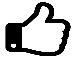 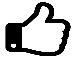 D1 Sources of finance LG1: Know that sources of finance can be internal or externalLG1: know the advantages and disadvantages of internal and external sources of finance: LG1: Know that sources of finance can be internal or externalLG1: know the advantages and disadvantages of internal and external sources of finance: LG1: Know that sources of finance can be internal or externalLG1: know the advantages and disadvantages of internal and external sources of finance: D1 Sources of finance LG2: Select appropriate sources of finance for given scenariosLG3: Analyse and evaluate sources of finance for given business scenariosLG2: Select appropriate sources of finance for given scenariosLG3: Analyse and evaluate sources of finance for given business scenariosLG2: Select appropriate sources of finance for given scenariosLG3: Analyse and evaluate sources of finance for given business scenarios